ITE-VI-PO-002-04DEPARTAMENTO DE GESTIÓN TECNOLÓGICA Y VINCULACIÓN    OFICINA DE SERVICIO SOCIALREPORTE BIMESTRAL                                                                                                                                                                            REPORTE No. __________Nombre:  _Apellido Paterno		Apellido Materno		Nombre (s)Carrera:  __________________________________________ No de Control __________________Periodo Reportado: del día:  ____mes ____________ año ______ al día: _____ mes ______________año _______    Dependencia: ________________________________________________________________________Programa: _________________________________________________________________________Resumen de actividades:  Total de horas de este Bimestre:  __ hrs.____Total de horas acumuladas:  ___ hrs.__NOTA: (No es válido si presenta tachaduras, enmendaduras y/o correcciones).Nivel de desempeño del criterioNivel de desempeño del criterioNivel de desempeño del criterioNivel de desempeño del criterioNivel de desempeño del criterioNo.Criterios a evaluarInsuficienteSuficienteBuenoNotable Excelente1Cumple en tiempo y forma con las actividades encomendadas alcanzando los objetivos.2Trabaja en equipo y se adapta a las nuevas situaciones.3Muestra liderazgo en las actividades encomendadas. 4Organiza su tiempo y trabaja de manera proactiva.5Interpreta la realidad y se sensibiliza apartando soluciones a la problemática con la actividad complementaria.6Realiza sugerencias innovadoras para beneficio a mejora del programa en el que participa.7Tiene iniciativa para ayudar en las actividades encomendadas y muestra espíritu de servicio.__________________________Nombre, Puesto y Firma del Responsable del ProgramaSELLO_____________________________Nombre y Firma del Estudiante__________________________Nombre, Puesto y Firma del Responsable del ProgramaSELLO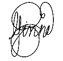 Vo. Bo. Oficina de Servicio Socialdel Instituto Tecnológico de EnsenadaNivel de desempeño del criterioNivel de desempeño del criterioNivel de desempeño del criterioNivel de desempeño del criterioNivel de desempeño del criterioNo.Criterios a evaluarInsuficienteSuficienteBuenoNotable Excelente1Cumplí en tiempo y forma con las actividades encomendadas alcanzando los objetivos.2Trabajé en equipo y se adapté a las nuevas situaciones.3Mostré liderazgo en las actividades encomendadas. 4Organicé mi tiempo y trabajé de manera proactiva.5Interpreté la realidad y me sensibilicé   apartando soluciones a la problemática con la actividad complementaria.6Realicé sugerencias innovadoras para beneficio a mejora del programa en el que participa.7Tuve iniciativa para ayudar en las actividades encomendadas y mostré espíritu de servicio.Fase 2 del ReporteFase 2 del ReporteFase 2 del ReporteFase 2 del ReporteFase 2 del ReporteFase 2 del ReporteFase 2 del Reporte1¿Consideras importante la realización de Servicio Social?2¿Consideras que las actividades que realizaste son pertinentes a los fines del Servicio Social?3¿Consideras que las actividades que realizaste contribuyen a tu formación integral?4¿Contribuiste en actividades de beneficio social comunitario?5¿Contribuiste en actividades de protección al medio ambiente?6¿Cómo consideras que las competencias que adquiriste en la escuela contribuyeron a atender asertivamente las actividades de Servicio Social? 7¿Consideras que sería factible continuar con este proyecto de Servicio Social a un proyecto de Residencias Profesionales, proyecto integrador, proyecto de investigación o desarrollo tecnológico? 8¿Recomendarías a otro estudiante realizar su Servicio Social en la dependencia donde lo realizaste? Observaciones:______________________________________________________________________________________________________________________________________________________________________________________________________________________Nombre, No. de control y firma del EstudianteObservaciones:______________________________________________________________________________________________________________________________________________________________________________________________________________________Nombre, No. de control y firma del EstudianteObservaciones:______________________________________________________________________________________________________________________________________________________________________________________________________________________Nombre, No. de control y firma del EstudianteObservaciones:______________________________________________________________________________________________________________________________________________________________________________________________________________________Nombre, No. de control y firma del EstudianteObservaciones:______________________________________________________________________________________________________________________________________________________________________________________________________________________Nombre, No. de control y firma del EstudianteObservaciones:______________________________________________________________________________________________________________________________________________________________________________________________________________________Nombre, No. de control y firma del EstudianteObservaciones:______________________________________________________________________________________________________________________________________________________________________________________________________________________Nombre, No. de control y firma del Estudiante